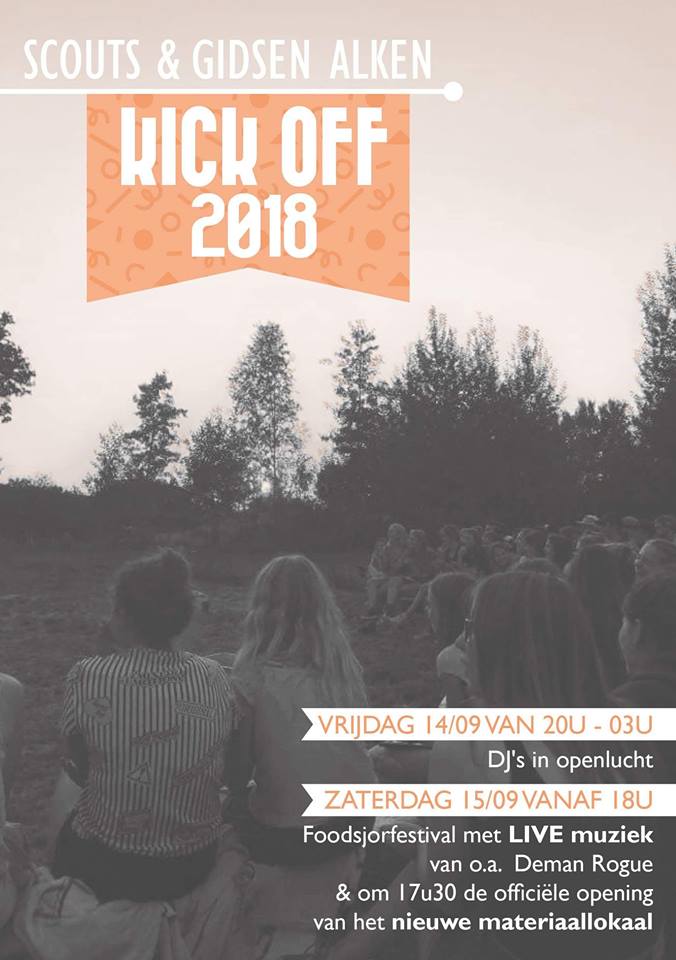 
Hopelijk tot dan!
Stevige scoutslinker,De leidingIk,……………………………………………………………………………………………………… wil graag komen eten op het foodsjorfestival van Scouts en Gidsen Alken op zaterdag 15 september 2018.Ik betaal een voorinschrijving van €20 en zal naar het foodsjorfestival komen met:…………………………. volwassenen…………………………. kinderenDeze inschrijving dient u binnen te brengen bij één van onze groepsleiding voor zondag 9 september 2018. De gegevens van hen kan u hieronder terug vinden.Emiel Bierwaerts, Valstraat 20 3570 Alken, 0476/39 06 22Elien Secretin, Knipscheerstraat 118 3570 Alken, 0479/08 04 31Hanne Windmolders, Pleinstraat 114 3570 Alken, 0496/92 91 24Inschrijven voor het foodsjorfestival is echter aan te raden. Zo krijgen wij een duidelijk  beeld  op  het  aantal  personen  dat  we  mogen  verwachten want OP = OP!